附件2推荐学生赴澳门修读研究生登记表姓    名:                        身份证号:                         推荐单位名称:                    推荐单位地址:                     单位联系人:                       邮政编码:                        填表日期:    年  月  日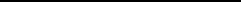 (学生签名)日期:年  月   日须连同此表一并提交的申请材料:1.身份证复印件;2.本科阶段成绩单(须加盖学校公章);3.英语考试成绩单(大学英语考试、英语专业考试、托福、雅思). 申请材料一式三份。姓名(中文)(中文)(拼音)(拼音)性别性别出生 日 期年月日年月日年月日年月日照片(近期一寸  免冠正面照片)照片(近期一寸  免冠正面照片)照片(近期一寸  免冠正面照片)出生地省(区、市)      市(县)省(区、市)      市(县)省(区、市)      市(县)省(区、市)      市(县)省(区、市)      市(县)省(区、市)      市(县)省(区、市)      市(县)省(区、市)      市(县)省(区、市)      市(县)省(区、市)      市(县)省(区、市)      市(县)省(区、市)      市(县)照片(近期一寸  免冠正面照片)照片(近期一寸  免冠正面照片)照片(近期一寸  免冠正面照片)籍贯省(区、市)       市(县)省(区、市)       市(县)省(区、市)       市(县)省(区、市)       市(县)省(区、市)       市(县)省(区、市)       市(县)省(区、市)       市(县)省(区、市)       市(县)省(区、市)       市(县)省(区、市)       市(县)省(区、市)       市(县)省(区、市)       市(县)照片(近期一寸  免冠正面照片)照片(近期一寸  免冠正面照片)照片(近期一寸  免冠正面照片)民族政治面貌政治面貌政治面貌户口 所在地户口 所在地所在高校及所学专业所在高校及所学专业所在高校及所学专业高校:高校:高校:高校:高校:高校:高校:高校:高校:高校:高校:高校:高校:所在高校及所学专业所在高校及所学专业所在高校及所学专业专业:专业:专业:专业:专业:专业:专业:专业:专业:专业:专业:专业:专业:拟推荐就读  澳门高校及专业拟推荐就读  澳门高校及专业拟推荐就读  澳门高校及专业第一志愿高校:第一志愿高校:第一志愿高校:第一志愿高校:第一志愿专业:第一志愿专业:第一志愿专业:第一志愿专业:第一志愿专业:第一志愿专业:第一志愿专业:是/否 服从 调剂拟推荐就读  澳门高校及专业拟推荐就读  澳门高校及专业拟推荐就读  澳门高校及专业第一志愿高校:第一志愿高校:第一志愿高校:第一志愿高校:第二志愿专业:第二志愿专业:第二志愿专业:第二志愿专业:第二志愿专业:第二志愿专业:第二志愿专业:是/否 服从 调剂拟推荐就读  澳门高校及专业拟推荐就读  澳门高校及专业拟推荐就读  澳门高校及专业第二志愿高校:第二志愿高校:第二志愿高校:第二志愿高校:志愿专业:志愿专业:志愿专业:志愿专业:志愿专业:志愿专业:志愿专业:是/否 服从 调剂本人通讯地址本人通讯地址本人通讯地址(邮政编码:(邮政编码:(邮政编码:(邮政编码:(邮政编码:(邮政编码:(邮政编码:联系电话联系电话联系电话联系电话本人通讯地址本人通讯地址本人通讯地址(邮政编码:(邮政编码:(邮政编码:(邮政编码:(邮政编码:(邮政编码:(邮政编码:邮    箱邮    箱邮    箱邮    箱何时受过何种奖励何时受过何种奖励何时受过何种奖励何时受过何种处分何时受过何种处分何时受过何种处分参加过哪些科研工作,有何学术论文或著(译)作参加过哪些科研工作,有何学术论文或著(译)作参加过哪些科研工作,有何学术论文或著(译)作家庭主要成员家庭主要成员家庭主要成员家庭主要成员家庭主要成员家庭主要成员家庭主要成员家庭主要成员家庭主要成员家庭主要成员家庭主要成员家庭主要成员家庭主要成员家庭主要成员家庭主要成员家庭主要成员姓名姓名与本人关系与本人关系政治面貌政治面貌政治面貌在何单位工作、任何职务在何单位工作、任何职务在何单位工作、任何职务在何单位工作、任何职务在何单位工作、任何职务联系电话联系电话联系电话联系电话学习经历(从中学填起)学习经历(从中学填起)学习经历(从中学填起)学习经历(从中学填起)学习经历(从中学填起)学习经历(从中学填起)学习经历(从中学填起)学习经历(从中学填起)学习经历(从中学填起)学习经历(从中学填起)起止日期起止日期学习单位学习单位学习单位学习单位学习单位学习单位所学专业所学专业外语能力(一般、良好、优秀)外语能力(一般、良好、优秀)外语能力(一般、良好、优秀)外语能力(一般、良好、优秀)外语能力(一般、良好、优秀)外语能力(一般、良好、优秀)外语能力(一般、良好、优秀)外语能力(一般、良好、优秀)外语能力(一般、良好、优秀)外语能力(一般、良好、优秀)阅读阅读写作听力听力口 语参加过的外语水平考试 名称和分数参加过的外语水平考试 名称和分数第一外语(    )第一外语(    )第二外语(    )第二外语(    )